VERKSAMHETSPLAN FÖR 2019ÅLANDS BRUKS- OCH SÄLLSKAPSHUNDKLUBB R.F.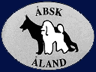 Allmänna verksamhetsplanen för ÅBSK 2019- Underhåll och utveckling av anläggningen i Torp
	- Förbättra sandplanen med finare grus- Hålla en aktiv hemsida och en aktiv facebooksida för att information skall nå medlemmarna- Fortsätta att utveckla allmänlydnadsträningen- Hålla öppen allmänlydnadsträning i april, maj, juni, juli, augusti och september- Ordna minst ett hundmedborgartest- Ordna en kurs med ledare utifrån för kursledare i allmänlydnad- Hjälpa till på ÅKD:s utställning- Ordna en inofficiell utställning- Delta i luciatåget- Fortsätta med träffar ”pensionärer tränar hund”- Se på möjligheterna att utveckla en junior verksamhet Agilitysektionens verksamhetsplan 2019Regelbundet (veckovis) återkommande träningsgrupper 
- Dessa sker på plan i Torp eller inomhus beroende på årstid. Träningsgrupper anordnas vid tre olika veckodagar. 
Nybörjarkurs 
- Sker under våren 2019. Tid och antal tillfällen meddelas i utskick innan kursstart. Deltagande hund bör vara 1 år fyllda vid kursstart och föraren minst 10 år gammal. Föraren skall kunna arbeta med sin hund lös på inhägnat område och ha en grundläggande allmänlydnad på sin hund. 
”Schools-out” för unga förare med hund. 
- Anordnas i början av skolornas sommarlov. Dessa dagar riktas mot unga förare mellan 9 - 12 år. Föraren skall kunna arbeta med sin hund lös på inhägnat område och ha en grundläggande allmänlydnad på sin hund. 
Pröva-på-agility 
- Anordnas under hösten 2019. Tillfället riktar sig till den som vill bekanta sig med sporten. Du får möjlighet att testa på olika hinder och få en insyn i vår roliga sport. 
Officiella tävlingar Zorro-Cup: 19 - 20 maj Skördehoppet: 15 - 16 september Inofficiella tävlingar Te-Koppen anordnas vid 6 tillfällen. Utbildning av medlemmar Funktionärsutbildning 
Övrigt Gemensam plan/hinderförbättring. Förbättrad resultatservice på officiella tävlingar.Rallylydnadsektionens verksamhetsplan 2019KurserEn nybörjarkurs på våren med egna kursledareEn kurs i april med Linda PenttiläTemakvällar under sommarenTräningarÖppna träningar på plan, i ridhus eller hall beroende av årstid(ingen avgift ute på plan, självkostnadspris i ridhus eller hall)TävlingarOfficiella tävlingar (3 st under ett veckoslut)Lydnadsektionens verksamhetsplan 20192 officiella lydnadsprov på våren2 officiella lydnadsprov på höstenÖppen träning på plan, onsdagar 19 - 20Kurs om intresse finnsLeda allmänlydnaden onsdagar 18 - 19 tillsammans med de andra sektionerna.Lydnadssektion 2019Pia FagerströmErica SundblomGerda JohanssonLinda  SundströmBruks sektionens verksamhetsplan 2019Prov:1 BH prov2 Sökprov2 SpårprovKurser:BH KursBrukslydnadskursSakletningskursÖvrigt:SakletningstävlingRäddnings sektionens verksamhetsplan 2019- Träningsgrupp som har regelbunden träning 1ggr/vecka- Larmövning för ÅBSK larmgrupp som tidigare 1ggr/månad- Lång sök för godkända hundekipage, hundar som klarat nivåprov och tränar inför virta- SPKL gruppledarutbildning för två personer - gruppledarfortbildning- Räddningshunds prov och bh prov- Delta i övningar och evenemang med frivilliga räddningstjänsten och myndigheter- Nybörjarkurs- b-kurs- VIRTA myndighetstest för 2 hundar- Kurser för hundar och förare- teambuildning- Målsättning att få nya hjälpförare och hundekipage till larmgruppen- Delta i ÅBSKs allmänna aktiviteterSektionsmedlemmar 2019:Ria Ôunap
Charlotte Lillström
Linda Larsson
Sebastian Holm
Carin Ekström